БЕЛОРУССКАЯ ПРАВОСЛАВНАЯ ЦЕРКОВЬМИНСКАЯ ДУХОВНАЯ АКАДЕМИЯИНФОРМАЦИОННОЕ ПИСЬМО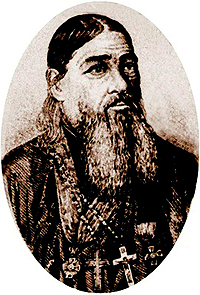 16 мая 2017 годакафедра церковной истории и церковно-практических дисциплин Минской духовной академии проводит Научно-практическую конференциюI  ЧТЕНИЯ ПАМЯТИ ПРОТОИЕРЕЯ ИОАННА ГРИГОРОВИЧА (1792–1852): ИСТОРИКА, АРХЕОГРАФА, АРХЕОЛОГАСПРАВКА: Протоиерей Иоанн Григорович родился в семье настоятеля Петро-Павловского собора г. Гомеля в 1792 г. Окончил Могилевскую духовную семинарию и Санкт-Петербургскую духовную академию. Кандидат богословия. Совершал приходское служение в Гомеле, Витебске, Санкт-Петербурге. Член Археографической комиссии. Издатель первого белорусского археографического собрания источников «Белорусский архив древних грамот», сборника документов «Актs, относящихся к истории Западной России» (в 5 томах), сочинений святителя Георгия Конисского, архиепископа Могилевского. Автор исследования «Белорусская иерархия».Цель конференции: осмысление широкого круга вопросов истории Православной Церкви и современного состояния церковно-исторической науки.Проблемное поле конференции:История Православной Церкви на территории Республики БеларусьИстория Русской Православной Церкви История Поместных Православных ЦерквейИстория западных христианских исповеданийИстория и современное состояние межхристианских отношенийИсторические аспекты становления православной литургической традицииАктуальные вопросы современной агиологии и агиографииИстория церковной науки и православного богословского образованияСовременные вызовы единству Православной Церкви.К участию в конференции приглашаются преподаватели и студенты Минской духовной академии, светских и духовных высших учебных заведений, специалисты в области истории, литургики, религиоведения.Место проведения:ул. Зыбицкая, 27, г. Минск, Беларусь, 220030. Минская духовная академия.Начало регистрации участников:16мая 2017 г. в 13:30 ч. (фойе академического храма, вход со стороны Свято-Духова кафедрального собора).Начало работы конференции:16 мая 2017 г. в 14:00 ч.Форма участия: очная и заочная.Рабочие языки конференции: белорусский и русский.Регламент выступлений:10 минут.Заявки участников по прилагаемой форме принимаются до10мая 2017 годапо адресу:churchhistory.minda@gmail.comТелефоны для справок: +375 29 777 11 45 (лаборант кафедры диакон Тимофей Черепенников).По факту получения заявки оргкомитет направляет подтверждение.Заявка участника:Ф.И.О. без сокращенийНазвание организации (без сокращений, согласно уставу)Название докладаФорма участия (очная, заочная)Почтовый адрес, контактные телефоныАдрес e-mail (указывать обязательно).По материалам конференции предполагается издание сборника докладов с включением в наукометрическую базу РИНЦ (eLibrary.ru).Текст докладов просим прислать до 31 мая 2017 года.Требования к оформлению тезисов докладов:Объем не более 10 страниц формата А4 (210 Х 297 мм), в формате MicrosoftWord (97–2007), шрифт TimesNewRoman, кегль 14, без переносов, межстрочный интервал полуторный, поля: верхнее, нижнее – 20 мм, левое – 30 мм, правое – 10 мм. Название доклада заглавными буквами, ниже – фамилия и инициалы автора обычным шрифтом, в скобках город, название учреждения (сокращенно). Все строки – выравнивание по центру. Основной текст с абзацным отступом и выравниванием справа и слева. Ссылки на источник указываются в тексте в квадратных скобках: номер источника и номер страницы (например, [10, с. 789]).Список литературы приводится в конце текста.Оформление списка литературы должно соответствовать требованиям, установленным Высшей аттестационной комиссией Республики Беларусь применительно к библиографическому описанию в списке источников, приводимых в диссертации и автореферате (см. http://www.vak.org.by/bibliographicDescription).Тексты докладов, не оформленные в соответствии с настоящими требованиями, к публикации не принимаются.Оргкомитет